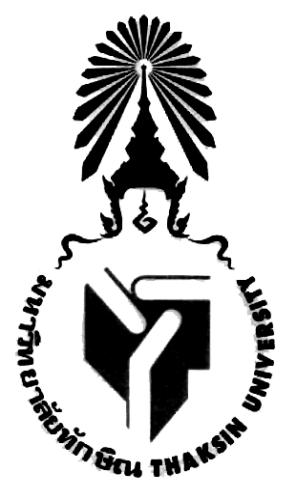 มคอ. 3 รายละเอียดของรายวิชาCourse Specificationรหัสวิชา 0308231 ชื่อวิชา (ภาษาไทย)  หลักสูตรและวิทยาการการจัดการเรียนรู้ชื่อวิชา(ภาษาอังกฤษ) Curriculum and Learning Managementรายวิชานี้เป็นส่วนหนึ่งของหลักสูตรการศึกษาบัณฑิต สาขาวิชาการศึกษาหลักสูตรปรับปรุง พ.ศ. 2561 คณะศึกษาศาสตร์มหาวิทยาลัยทักษิณรายละเอียดของรายวิชาหมวดที่  1  ข้อมูลทั่วไป1.  รหัส ชื่อรายวิชา จำนวนหน่วยกิต รายวิชาที่ต้องเรียนมาก่อน รายวิชาที่เรียนพร้อมกัน 
และคำอธิบายรายวิชา 0308231	หลักสูตรและวิทยาการการจัดการเรียนรู้	3(2-2-5)(Curriculum and Learning Management)ปรัชญา แนวคิด ทฤษฎีหลักสูตรและการพัฒนาหลักสูตร การวิเคราะห์หลักสูตร การออกแบบหลักสูตรและนวัตกรรมทางหลักสูตรเพื่อตอบสนองความหลากหลายของผู้เรียน การนำไปใช้ การประเมินและปรับปรุงหลักสูตรเพื่อพัฒนาผู้เรียน และฝึกจัดทำหลักสูตรสถานศึกษาตามหลักสูตรแกนกลาง แนวคิด ทฤษฏี การจัดการเรียนรู้ องค์ประกอบการจัดการเรียนรู้ การจัดการเรียนรู้ที่เน้นผู้เรียนเป็นสำคัญ การจัดการเรียนรู้เชิงรุก การบูรณาการแนวคิดปรัชญาของเศรษฐกิจพอเพียงและองค์ความรู้เกี่ยวกับชุมชนเพื่อจัดการเรียนรู้ในบริบทที่หลากหลาย การออกแบบและการเขียนแผนการจัดการเรียนรู้ และฝึกปฏิบัติการจัดการเรียนรู้Philosophy, concepts, theories of curriculum and curriculum development; curriculum analysis ; curriculum design and curriculum innovation to respond learner diversity ; curriculum application, assessment and improvement to develop learner ; practice doing school curriculum according to core curriculum, concepts, theories ; learning management, focusing on learner-center, active learning ; integration of philosophical concepts of sufficient economy and community knowledge to manage learning in diversified context ; design and plan learning ; practice learning management2.  หลักสูตรและประเภทของรายวิชาศึกษาทั่วไปวิชาเฉพาะวิชาพื้นฐานเฉพาะด้าน (ถ้ามี)วิชาเอก         /    วิชาเอกบังคับ วิชาเอกเลือกวิชาโท วิชาประสบการเชิงปฏิบัติ (ถ้ามี)3.  อาจารย์ผู้รับผิดชอบรายวิชาและอาจารย์ผู้สอนอาจารย์ผู้รับผิดชอบรายวิชา	อาจารย์ผู้สอนรายวิชา		4.  ภาคการศึกษา/ ชั้นปีที่เรียน       ภาคการศึกษาที่ 1 ปีการศึกษา 2564 ชั้นปีที่ 25.  สถานที่เรียนอาคาร 15  17  มหาวิทยาลัยทักษิณ6.  วันที่จัดทำหรือปรับปรุงรายละเอียดของรายวิชาครั้งล่าสุด     6  พฤษภาคม 2564หมวดที่  2  จุดมุ่งหมายและวัตถุประสงค์1.  จุดมุ่งหมายของรายวิชา เพื่อให้นิสิตเกิดการเรียนรู้/มีความสามารถ/สมรรถนะที่ต้องการด้านต่าง ๆ เพื่อให้มีความรู้ความเข้าใจเกี่ยวกับปรัชญาแนวคิดและทฤษฏีหลักสูตร     1.2  เพื่อให้มีความรู้ความเข้าใจเกี่ยวกับการวิเคราะห์และการออกแบบการพัฒนาหลักสูตร    1.3  เพื่อให้มีความรู้ความเข้าใจเกี่ยวกับวิทยาการการจัดการเรียนรู้ที่เน้นผู้เรียนเป็นสำคัญที่เน้นผู้เรียนเป็นสำคัญ การเรียนรู้เชิงรุก    1.4  เพื่อให้มีความรู้ความเข้าใจเกี่ยวกับการจัดการเรียนรู้บูรณาการแนวคิดปรัชญาเศรษฐกิจพอเพียงกับองค์ความรู้เกี่ยวกับชุมชนเพื่อการจัดการเรียนรู้ในบริบทที่หลากหลาย     1.5 เพื่อให้มีความสามารถในการวิเคราะห์และจัดทำหลักสูตรสถานศึกษาตามหลักสูตรแกนกลางการศึกษาขั้นพื้นฐานได้    1.6  เพื่อให้มีความสามารถในการออกแบบแผนการจัดการเรียนรู้เชิงรุกและสามารถฝึกปฏิบัติการสอนตามแผนการจัดการจัดการเรียนรู้ได้2.  วัตถุประสงค์ของรายวิชาเพื่อให้ผู้เรียนมีความรู้ในศาสตร์การสอน โดยเข้าใจในหลักการและแนวคิดการพัฒนาหลักสูตรสถานศึกษา และสามารถวิเคราะห์หลักสูตรและออกแบบแผนการจัดการเรียนรู้เชิงรุก และสามารถฝึกปฏิบัติการจัดการเรียนรู้ในสถานศึกษาได้หมวดที่  3  ลักษณะการดำเนินการ1.  จำนวนชั่วโมงที่ใช้ต่อภาคการศึกษา2.  จำนวนชั่วโมงต่อสัปดาห์ที่ และช่องทางในการให้คำปรึกษาแนะนำทางวิชาการแก่นิสิตเป็นรายบุคคล1 ชั่วโมง / สัปดาห์/คน   ให้คำปรึกษาที่ตึกปฏิบัติการวิชาชีพ คณะศึกษาศาสตร์ สาขาวิชาหลักสูตรและการสอน ชั้น 2  (ED 217-229)  และ application line 4. การพัฒนาผลการเรียนของนิสิต	แผนที่การกระจายความรับผิดชอบ หมวดที่  5  แผนการสอนและการประเมินผลแผนการสอน6. แผนการประเมินผลการเรียนรู้หมวดที่ 6 ทรัพยากรประกอบการเรียนการสอนกระทรวงศึกษาธิการ. (2553). หลักสูตรแกนกลางการศึกษาขั้นพื้นฐาน พุทธศักราช 2551.  พิมพ์ครั้งที่ 3.             กรุงเทพฯ : โรงพิมพ์ชุมนุมสหกรณ์การเกษตรแห่งประเทศไทย.               on line  http://academic.obec.go.th/newsdetail.php?id=75กระทรวงศึกษาธิการ (2560) มาตรฐานการเรียนรู้และตัวชี้วัดกลุ่มสาระการเรียนรู้คณิตศาสตร์             วิทยาศาสตร์ และสาระภูมิศาสตร์ ในกลุ่มสาระการเรียนรู้สังคมศึกษา ศาสนา และวัฒนธรรม             (ฉบับปรับปรุง พ.ศ. 2560) ตามหลักสูตรแกนกลางการศึกษาขั้นพื้นฐาน พุทธศักราช 2551             กรุงเทพ:โรงพิมพ์ชุมนุมสหกรณ์การเกษตรแห่งประเทศไทย จำกัด               on line  http://academic.obec.go.th/newsdetail.php?id=75 กรมวิชาการ. (2542). รายงานการวิจัยเรื่อง ภูมิปัญญาท้องถิ่นกับการพัฒนาหลักสูตรและการจัด            การเรียนการสอน.  กรุงเทพมหานคร : คุรุสภาลาดพร้าว.กุลสิรา  จิตรชญาวนิช. (2562). การจัดการเรียนรู้. กรุงเทพฯ สำนักพิมพ์แห่งจุฬาลงกรณ์มหาวิทยาลัย.ใจทิพย์  เชื้อรัตนพงษ์. (2539). การพัฒนาหลักสูตร : หลักการและแนวปฏิบัติ.  กรุงเทพฯ :              ภาควิชาบริหารการศึกษา คณะครุศาสตร์ จุฬาลงกรณ์มหาวิทยาลัย. ชวลิต ชูกำแพง.(2551).การพัฒนาหลักสูตร.มหาสารคาม : สำนักพิมพ์มหาสารคามชัยวัฒน์ สุทธิรัตน์.(2556).การพัฒนาหลักสูตร ทฤษฏีสู่การปฏิบัติ.กรุงเทพฯ: วีพรินท์ 1991 จำกัดชัยวัฒน์ สุทธิรัตน์. (2552). 80 นวัตกรรมการจัดการเรียนรู้ที่เน้นผู้เรียนเป็นสำคัญ.กรุงเทพฯ :            แดเน็กอินเตอร์คอร์ปเปอรเรชั่น  ณิรดา เวชญาลักษณ์.(2561).หลักการจัดการเรียนรู้.กรุงเทพฯ สำนักพิมพ์แห่งจุฬาลงกรณ์มหาวิทยาลัย.ฆนัท ธาตุทอง.(2552) การออกแบบการสอนแบบย้อนกลับ. กรุงเทพฯ : สำนักพิมพ์แห่งจุฬาลงกรณ์          มหาวิทยาลัย.ฆนัท ธาตุทอง.2551.การออกแบบการสอนและบูรณการ กรุงเทพฯ : เพชรเกษม การพิมพ์ ธำรง  บัวศรี. 2542. ทฤษฎีหลักสูตร.  พิมพ์ครั้งที่  2.  กรุงเทพมหานคร: ธนธัชการพิมพ์,  นิรมล  ศตวุฒิ. 2548. การพัฒนาหลักสูตร. กรุงเทพมหานคร: สำนักพิมพ์มหาวิทยาลัยรามคำแหง, นิรมล  ศตวุฒิ  ศักดิ์ศรี  ปาณะกุล  และ ระวิวรรณ  ศรีคร้ามครัน. 2556.หลักสูตรและการจัดการเรียนรู้            พิมพ์ครั้งที่  3  กรุงเทพมหานคร: สำนักพิมพ์มหาวิทยาลัยรามคำแหงนิศารัตน์  ศิลปเดช.2537.  การประเมินหลักสูตร : กรอบแนวคิดในการประเมิน.  ใน จันทร์เพ็ญ เชื้อพานิช  น้อมศรี เคท  และไพฑูรย์  สินลารัตน์.  (บรรณาธิการ) ประมวลบทความหลักสูตร :  สาระร่วมสมัย. กรุงเทพมหานคร : โรงพิมพ์จุฬาลงกรณ์มหาวิทยาลัย.  หน้า  85 – 93บุญชม  ศรีสะอาด.2546. การพัฒนาหลักสูตรและการวิจัยเกี่ยวกับหลักสูตร.  กรุงเทพฯ : สุวีริยาสาส์นบุญเลี้ยง ทุมทอง.2556.ทฤษฏีและการพัฒนารูปแบบการจัดการเรียนรู้.พิมพ์ครั้งที่ 2. ไม่ปรากฏสถานที่พิมพ์ภัทรา  นิคมานนท์. 2540.  การประเมินผลการเรียน. กรุงเทพมหานคร: ทิพยวิสุทธิ์การพิมพ์. 2540.  มหาวิทยาลัยสุโขทัยธรรมาธิราช. การพัฒนาหลักสูตรและวิทยวิธีทางการสอน. พิมพ์ครั้งที่  2         กรุงเทพมหานคร: โรงพิมพ์มหาวิทยาลัยสุโขทัยธรรมาธิราช, 2540.รุจิร์  ภู่สาระ.2545  การพัฒนาหลักสูตร : ตามแนวปฏิรูปการศึกษา.  กรุงเทพฯ : บุ๊คพ๊อยท์พิมพันธ์ เดชะคุปต์ พเยาว์ ยินดีสุข.2555.สอนเขียนแผนบูรณาการบนฐานเด็กเป็นสำคัญ. กรุงเทพฯ :            สำนักพิมพ์แห่งจุฬาลงกรณ์มหาวิทยาลัย.พิมพันธ์ เดชะคุปต์ พเยาว์ ยินดีสุข.2563.การเรียนรู้เชิงรุกแบบรวมพลัง กับ PLC เพื่อการพัฒนา กรุงเทพฯ:             สำนักพิมพ์แห่งจุฬาลงกรณ์ มหาวิทยาลัย.ศักดิ์ศรี  ปาณะกุล.  การประเมินหลักสูตร.  กรุงเทพมหานคร: สำนักพิมพ์มหาวิทยาลัยรามคำแหง, 2542.วัชรา เหล่าเรียนดี.2553.รูปแบบและกลยุทธ์การจัดการเรียนรู้ เพื่อพัฒนาทักษะการคิด. นครปฐม :            ศึกษาศาสตร์ มหาวิทยาลัยศิลปากรวัชรา เหล่าเรียนดี ปรณัฐ กิจรุ่งเรือง อรพิณ ศิริสัมพันธ์.(2560).กลยุทธ์การจัดการเรียนรู้เชิงรุก เพื่อพัฒนา        ทักษะการคิดและยกระดับคุณภาพทางการศึกษา. นครปฐม :เพชรเกษมพรินติ้งกรุ๊ป  วิจารณ์  พานิช.  (2555).  วิถีสร้างการเรียนรู้เพื่อศิษย์ในศตวรรษที่ 21.  (พิมพ์ครั้งที่ 3).  กรุงเทพฯ            : ตถาตา พับลิเคชั่น จำกัด.วิจารณ์  พานิช.  (2557).  การสร้างการเรียนรู้สู่ศตวรรษที่ 21.  กรุงเทพฯ : มูลนิธิสยามกัมมาจลวิชัย  ดิสสระ.  (2535).  การพัฒนาหลักสูตรและการสอน. พิมพ์ครั้งที่ 2. กรุงเทพฯ : สุวีริยาสาส์น.วิชัย  วงษ์ใหญ่.  (2537).  กระบวนการพัฒนาหลักสูตรและการสอน ภาคปฏิบัติ.  กรุงเทพฯ : ชมรมเด็ก.ทิศนา แขมมณี. (2558). ถอดรหัส ปรัชญาของเศรษฐกิจพอเพียงสู่การสอนกระบวนการคิด.           กรุงเทพฯ :สำนักพิมพ์แห่งจุฬาลงกรณ์มหาวิทยาลัย.ทิศนา แขมมณี. (2562) ศาสตร์การสอน องค์ความรู้เพื่อการจัดกระบวนการเรียนรู้ที่มีประสิทธิภาพ            (พิมพ์ครั้งที่ 21) กรุงเทพฯ :สำนักพิมพ์แห่งจุฬาลงกรณ์มหาวิทยาลัย.สุนทร โคตรบรรเทา .2553.การพัฒนาหลักสูตรและการนำไปใช้. กรุงเทพมหานคร: สำนักพิมพ์ปัญญาชนสำนักงานคณะกรรมการการศึกษาแห่งชาติ.2545. พระราชบัญญัติการศึกษาแห่งชาติ พ.ศ.  2542และที่แก้ไขเพิ่มเติม (ฉบับที่  2)  พ.ศ.  2545  กรุงเทพมหานคร: พริกหวานกราฟฟิค.  สำนักงานคณะกรรมการการศึกษาแห่งชาติ.2562. พระราชบัญญัติการศึกษาแห่งชาติ (ฉบับที่ 4)          พ.ศ. 2562 on lineสำนักงานเลขาธิการสภาการศึกษา.  (2552).  รายงานการวิจัย สภาพปัญหาและแนวทางแก้ปัญหา              การจัดการเรียนการสอนที่ส่งผลต่อการพัฒนาคุณภาพผู้เรียนในระดับการศึกษาขั้นพื้นฐาน.  กรุงเทพฯ : วี.ที.ซี.คอมมิวนิเคชั่น.  สุนีย์  ภู่พันธ์. (2546) แนวคิดพื้นฐานในการพัฒนาหลักสูตร.  เชียงใหม่:  โรงพิมพ์แสงศิลป์.อรนุช ลิมตศิริ.(2553).การจัดการเรียนรู้แบบบูรณาการ.กรุงเทพฯ:มหาวิทยาลัยรามคำแหงอรนุช ลิมตศิริ.(2556). นวัตกรรมและเทคโนโลยีการจัดการเรียนรู้.กรุงเทพฯ:มหาวิทยาลัยรามคำแหงอาภรณ์ ใจเที่ยง.(2554).หลักการสอน ฉบับปรับปรุง 5. กรุงเทพฯ: โอเดียนสโตร์Beauchamp, George A.  (1981).  Curriculum Theory.  4th ed.  Illinois : F.E. Peacock Publisher.Burden, Paul R. & Byrd, David M.  (1999).  Methods for Effective Teaching.                  USA : A Viacom Com.Dale H. Schunk. 2008. Learning Theories An Educational Perspective. New Jersey :            Columbus OhioDonna Walker Tileston. Teaching Strategies For Active Learning.USA : Corwin PressDoll, Ronald C.  (1996).  Curriculum Improvement : Decision Making and Process.  2nd ed.  Oxford : Pergamon.Joyce, B and Weil. 1992. Model of Teaching. /8nd ed. Eglewood Cliffs,NJ : Prentice-Hall.Fogarty, R. 1992.   How  to  Integrate  the  Curriculum. : Scholastic, Inc. Henson, K. T. 2001. Curriculum Planning :  Integrating  Multiculturalism, Constructivism,and  education   reform.  :  McGraw-Hill Companies, Inc.Lemlech, J.K.1984.. Curriculum  and  Instruction  Methods  for  the  Elementary  School.  New York: Collier  Macmillan Canada Inc.McNeil, D. John.  (1981).  Curriculum : A Comprehensive Introduction.  2nd ed.  Boston : Little Brown and Company. 	Oliva, Peter F.  (1992).  Developing the Curriculum.  3rd ed.  New York : Harpers Collins.Parkay, W. & Hass G. 2000. Curriculum  Planning:  a contemporary  approach.  United  of  America:  Pearson  Education Company.Sowell, E.J. 2000.Taba, Hilda.  (1962)  Curriculum Development : Theory and Practice.  New York : Harcourt          Brace & World,Inc. Tyler, Ralph  W.  (1976)  Basic  Principle  of  Curriculum  and  Instruction.  New  Jersey  :   หมวดที่  7  การประเมินและปรับปรุงการดำเนินการของรายวิชา1.  กลยุทธ์การประเมินประสิทธิผลของรายวิชาโดยนิสิตประเมินผลการสอนตามแผนการเรียนการสอนที่กำหนดร่วมกันกับนิสิตสอบถามความคิดเห็นจากนิสิตในสัปดาห์สุดท้ายให้นิสิตเขียนแสดงความคิดเห็นการสอนในสัปดาห์สุดท้าย2.  กลยุทธ์การประเมินการสอน- ใช้การประเมินผลการสอน ซึ่งเป็นแบบประเมินผลการสอนของมหาวิทยาลัย ที่กำหนดให้มีการประเมินการสอนของอาจารย์ผู้สอน โดยนิสิต ทุกภาคการศึกษา- จัดประชุมระดมความคิดเห็นจากคณาจารย์ผู้สอนปลายภาค3.  การปรับปรุงการสอน   	3.1  นำผลการประเมินมาใช้ในการปรับปรุงการสอน           3.2  ค้นคว้าข้อมูลความรู้ใหม่ๆนำมาใช้ในการสอน          3.3  กลุ่มคณาจารย์จัดอภิปราย/สัมมนาเพื่อพัฒนารายวิชาให้มีสาระวิชาและการสอนให้เหมาะสมและน่าสนใจ4.  การทวนสอบมาตรฐานผลสัมฤทธิ์ของนิสิตในรายวิชาประชุมคณาจารย์ผู้สอนรายวิชานี้กับนิสิตกลุ่มอื่น เพื่อสุ่มตรวจผลงานของนิสิตและเปรียบเทียบกับเกรดของนิสิต5.  การดำเนินการทบทวนและการวางแผนปรับปรุงประสิทธิผลของรายวิชานำผลที่ได้จากการสอบถามความคิดเห็น คะแนนสอบของนิสิต การทวนสอบ นำมาสรุปผลและพัฒนารายวิชาก่อนการสอนในภาคการศึกษาหน้า  บรรยายสอนเสริมการฝึกปฏิบัติ/การฝึกงานภาคสนามการศึกษาด้วยตนเอง30 ชั่วโมง/ภาคการศึกษา30 ชั่วโมง/ภาคการศึกษา75 ชั่วโมง/ภาคการศึกษารายวิชา1. คุณธรรม จริยธรรม1. คุณธรรม จริยธรรม1. คุณธรรม จริยธรรม1. คุณธรรม จริยธรรม2. ความรู้ 2. ความรู้ 2. ความรู้ 2. ความรู้ 3. ทักษะทางปัญญา 3. ทักษะทางปัญญา 3. ทักษะทางปัญญา 3. ทักษะทางปัญญา 4. ทักษะความสัมพันธ์ระหว่างบุคคลและความรับผิดชอบ4. ทักษะความสัมพันธ์ระหว่างบุคคลและความรับผิดชอบ4. ทักษะความสัมพันธ์ระหว่างบุคคลและความรับผิดชอบ4. ทักษะความสัมพันธ์ระหว่างบุคคลและความรับผิดชอบ4. ทักษะความสัมพันธ์ระหว่างบุคคลและความรับผิดชอบ5. ทักษะการวิเคราะห์ฯ 5. ทักษะการวิเคราะห์ฯ 5. ทักษะการวิเคราะห์ฯ 6.ทักษะ การจัด  การเรียนรู้ 6.ทักษะ การจัด  การเรียนรู้ 6.ทักษะ การจัด  การเรียนรู้ 6.ทักษะ การจัด  การเรียนรู้ รายวิชา1.11.21.31.42.12.22.32.43.13.23.33.44.14.24.34.44.55.15.25.36.16.26.30308231 หลักสูตรและวิทยาการการจัดการเรียนรู้ผลการเรียนรู้ผลการเรียนรู้วิธีการสอนวิธีการประเมินผล1. ด้านคุณธรรม จริยธรรม1. ด้านคุณธรรม จริยธรรม1.1	ตระหนักในคุณค่าและคุณธรรม จริยธรรม เสียสละ และซื่อสัตย์สุจริต มีจรรยาบรรณทางวิชาการและวิชาชีพ1. การมอบหมายงานให้นิสิตทำงานเดี่ยวและงานกลุ่ม เพื่อนิสิตจะได้เรียนรู้การวางแผนการทำงาน               การแลกเปลี่ยนความคิดเห็น  มีการค้นคว้าข้อมูล และการทำงานเป็นทีม 2. สอดแทรกเรื่องราวต่างๆ เกี่ยวกับการมีจริยธรรม จิตสาธารณ การมีส่วนร่วมต่อสังคม การช่วยเหลือสังคม การมีสัมมาคารวะ เพื่อปลูกฝังให้นิสิตมีความรับผิดชอบ  และมีน้ำใจช่วยเหลือผู้อื่น3.  ส่งเสริม และยกย่อง นิสิตที่มีการปฏิบัติตนเหมาะสม  มีคุณธรรมพื้นฐาน 4. อาจารย์ผู้สอนปฏิบัติตนเป็นแบบอย่างที่ดีประเมินจากการเปลี่ยนแปลงพฤติกรรมในการมีส่วนร่วมใน การทำงานกลุ่ม  การตรงต่อเวลาในการเข้าชั้นเรียน และส่งงานตามที่ได้รับมอบหมายรวมทั้งสังเกต ลักษณะการสื่อสารและ           การทำงานของนิสิต1.2	มีวินัย ตรงต่อเวลา รับผิดชอบต่อตนเองและสังคม เคารพระเบียบข้อบังคับขององค์กรและสังคม1. การมอบหมายงานให้นิสิตทำงานเดี่ยวและงานกลุ่ม เพื่อนิสิตจะได้เรียนรู้การวางแผนการทำงาน               การแลกเปลี่ยนความคิดเห็น  มีการค้นคว้าข้อมูล และการทำงานเป็นทีม 2. สอดแทรกเรื่องราวต่างๆ เกี่ยวกับการมีจริยธรรม จิตสาธารณ การมีส่วนร่วมต่อสังคม การช่วยเหลือสังคม การมีสัมมาคารวะ เพื่อปลูกฝังให้นิสิตมีความรับผิดชอบ  และมีน้ำใจช่วยเหลือผู้อื่น3.  ส่งเสริม และยกย่อง นิสิตที่มีการปฏิบัติตนเหมาะสม  มีคุณธรรมพื้นฐาน 4. อาจารย์ผู้สอนปฏิบัติตนเป็นแบบอย่างที่ดีประเมินจากการเปลี่ยนแปลงพฤติกรรมในการมีส่วนร่วมใน การทำงานกลุ่ม  การตรงต่อเวลาในการเข้าชั้นเรียน และส่งงานตามที่ได้รับมอบหมายรวมทั้งสังเกต ลักษณะการสื่อสารและ           การทำงานของนิสิต1.3	มีภาวะผู้นำและผู้ตามสามารถวินิจฉัยปัญหาข้อขัดแย้งและลำดับความสำคัญเชิงวิชาการและวิชาชีพอย่างมีเหตุผล1. การมอบหมายงานให้นิสิตทำงานเดี่ยวและงานกลุ่ม เพื่อนิสิตจะได้เรียนรู้การวางแผนการทำงาน               การแลกเปลี่ยนความคิดเห็น  มีการค้นคว้าข้อมูล และการทำงานเป็นทีม 2. สอดแทรกเรื่องราวต่างๆ เกี่ยวกับการมีจริยธรรม จิตสาธารณ การมีส่วนร่วมต่อสังคม การช่วยเหลือสังคม การมีสัมมาคารวะ เพื่อปลูกฝังให้นิสิตมีความรับผิดชอบ  และมีน้ำใจช่วยเหลือผู้อื่น3.  ส่งเสริม และยกย่อง นิสิตที่มีการปฏิบัติตนเหมาะสม  มีคุณธรรมพื้นฐาน 4. อาจารย์ผู้สอนปฏิบัติตนเป็นแบบอย่างที่ดีประเมินจากการเปลี่ยนแปลงพฤติกรรมในการมีส่วนร่วมใน การทำงานกลุ่ม  การตรงต่อเวลาในการเข้าชั้นเรียน และส่งงานตามที่ได้รับมอบหมายรวมทั้งสังเกต ลักษณะการสื่อสารและ           การทำงานของนิสิต1.4	เคารพสิทธิและรับฟังความคิดเห็นของผู้อื่น รวมทั้งเคารพในคุณค่าและศักดิ์ศรีความเป็นมนุษย์  1. การมอบหมายงานให้นิสิตทำงานเดี่ยวและงานกลุ่ม เพื่อนิสิตจะได้เรียนรู้การวางแผนการทำงาน               การแลกเปลี่ยนความคิดเห็น  มีการค้นคว้าข้อมูล และการทำงานเป็นทีม 2. สอดแทรกเรื่องราวต่างๆ เกี่ยวกับการมีจริยธรรม จิตสาธารณ การมีส่วนร่วมต่อสังคม การช่วยเหลือสังคม การมีสัมมาคารวะ เพื่อปลูกฝังให้นิสิตมีความรับผิดชอบ  และมีน้ำใจช่วยเหลือผู้อื่น3.  ส่งเสริม และยกย่อง นิสิตที่มีการปฏิบัติตนเหมาะสม  มีคุณธรรมพื้นฐาน 4. อาจารย์ผู้สอนปฏิบัติตนเป็นแบบอย่างที่ดีประเมินจากการเปลี่ยนแปลงพฤติกรรมในการมีส่วนร่วมใน การทำงานกลุ่ม  การตรงต่อเวลาในการเข้าชั้นเรียน และส่งงานตามที่ได้รับมอบหมายรวมทั้งสังเกต ลักษณะการสื่อสารและ           การทำงานของนิสิต2. ด้านความรู้2. ด้านความรู้2.1 มีความรู้ ความเข้าใจเกี่ยวกับหลักการและทฤษฎีที่สำคัญในเนื้อหาที่ศึกษาในรายวิชาหลักสูตรและวิทยาการการจัดการเรียนรู้- การบรรยาย การอภิปราย                การสืบค้นข้อมูล การนำเสนอรายงาน -การมอบหมายงานให้ทำเป็นกลุ่มและนำเสนอ- การเชิญวิทยากรมาบรรยาย และการจัดประชุมเชิงปฏิบัติการ  - การร่วมแลกเปลี่ยนเรียนรู้กับงานในวิชาชีพครูในชั้นเรียนจริง- ประเมินจากการนำเสนอรายงาน รายงานการสืบค้นข้อมูล และการสอบปลายภาค- ประเมินการนำความรู้ไปใช้  การวิเคราะห์ การสังเคราะห์                การประเมินค่า จากการรายงานการวิเคราะห์หลักสูตร การออกแบบวิธีการจัดการเรียนรู้ และการเขียนแผนการสอน- ประเมินความตระหนักถึงคุณค่าของการนำความรู้ไปใช้จากพฤติกรรม และการแสดงออกในการเข้าร่วมกิจกรรมในชั้นเรียน2.2	สามารถวิเคราะห์ปัญหา รวมทั้งประยุกต์ความรู้ ทักษะ วิธีการ และการใช้เครื่องมือที่เหมาะสมกับการแก้ปัญหา- การบรรยาย การอภิปราย                การสืบค้นข้อมูล การนำเสนอรายงาน -การมอบหมายงานให้ทำเป็นกลุ่มและนำเสนอ- การเชิญวิทยากรมาบรรยาย และการจัดประชุมเชิงปฏิบัติการ  - การร่วมแลกเปลี่ยนเรียนรู้กับงานในวิชาชีพครูในชั้นเรียนจริง- ประเมินจากการนำเสนอรายงาน รายงานการสืบค้นข้อมูล และการสอบปลายภาค- ประเมินการนำความรู้ไปใช้  การวิเคราะห์ การสังเคราะห์                การประเมินค่า จากการรายงานการวิเคราะห์หลักสูตร การออกแบบวิธีการจัดการเรียนรู้ และการเขียนแผนการสอน- ประเมินความตระหนักถึงคุณค่าของการนำความรู้ไปใช้จากพฤติกรรม และการแสดงออกในการเข้าร่วมกิจกรรมในชั้นเรียน2.3	สามารถติดตามความก้าวหน้าทางวิชาการด้านด้านหลักสูตรและการจัดการเรียนรู้แนวใหม่- การบรรยาย การอภิปราย                การสืบค้นข้อมูล การนำเสนอรายงาน -การมอบหมายงานให้ทำเป็นกลุ่มและนำเสนอ- การเชิญวิทยากรมาบรรยาย และการจัดประชุมเชิงปฏิบัติการ  - การร่วมแลกเปลี่ยนเรียนรู้กับงานในวิชาชีพครูในชั้นเรียนจริง- ประเมินจากการนำเสนอรายงาน รายงานการสืบค้นข้อมูล และการสอบปลายภาค- ประเมินการนำความรู้ไปใช้  การวิเคราะห์ การสังเคราะห์                การประเมินค่า จากการรายงานการวิเคราะห์หลักสูตร การออกแบบวิธีการจัดการเรียนรู้ และการเขียนแผนการสอน- ประเมินความตระหนักถึงคุณค่าของการนำความรู้ไปใช้จากพฤติกรรม และการแสดงออกในการเข้าร่วมกิจกรรมในชั้นเรียน2.4	สามารถบูรณาการความรู้ในศาสตร์การสอน- การบรรยาย การอภิปราย                การสืบค้นข้อมูล การนำเสนอรายงาน -การมอบหมายงานให้ทำเป็นกลุ่มและนำเสนอ- การเชิญวิทยากรมาบรรยาย และการจัดประชุมเชิงปฏิบัติการ  - การร่วมแลกเปลี่ยนเรียนรู้กับงานในวิชาชีพครูในชั้นเรียนจริง- ประเมินจากการนำเสนอรายงาน รายงานการสืบค้นข้อมูล และการสอบปลายภาค- ประเมินการนำความรู้ไปใช้  การวิเคราะห์ การสังเคราะห์                การประเมินค่า จากการรายงานการวิเคราะห์หลักสูตร การออกแบบวิธีการจัดการเรียนรู้ และการเขียนแผนการสอน- ประเมินความตระหนักถึงคุณค่าของการนำความรู้ไปใช้จากพฤติกรรม และการแสดงออกในการเข้าร่วมกิจกรรมในชั้นเรียน3. ด้านทักษะทางปัญญา3. ด้านทักษะทางปัญญา3.1คิดอย่างมีวิจารณญาณและคิดอย่างเป็นระบบ-จัดกระบวนการเรียนการสอนที่ฝึกทักษะการคิด ทั้งในระดับบุคคลและกลุ่ม เช่น อภิปรายกลุ่ม กรณีศึกษา สัมมนา การจัดทำโครงการ ฯลฯ  และการฝึกปฏิบัติประเมินจากการแสดงความคิดเห็นในกิจกรรมส่งเสริมการคิด รายงานบุคคลและรายงานกลุ่ม การนำเสนอหน้าชั้นเรียน และจัดส่งผลการวิเคราะห์กรณีศึกษาหรือตัวอย่างการจัดการเรียนรู้ 3.2	สามารถสืบค้น รวบรวม ศึกษา วิเคราะห์ และสรุปประเด็นปัญหาที่ซับซ้อน เพื่อใช้แก้ปัญหาอย่างสร้างสรรค์-จัดกระบวนการเรียนการสอนที่ฝึกทักษะการคิด ทั้งในระดับบุคคลและกลุ่ม เช่น อภิปรายกลุ่ม กรณีศึกษา สัมมนา การจัดทำโครงการ ฯลฯ  และการฝึกปฏิบัติประเมินจากการแสดงความคิดเห็นในกิจกรรมส่งเสริมการคิด รายงานบุคคลและรายงานกลุ่ม การนำเสนอหน้าชั้นเรียน และจัดส่งผลการวิเคราะห์กรณีศึกษาหรือตัวอย่างการจัดการเรียนรู้ 3.3	สามารถค้นหาข้อเท็จจริง ทำความเข้าใจ ประเมินข้อมูลจากหลักฐานใหญ่ แล้วนำข้อสรุปมาใช้-จัดกระบวนการเรียนการสอนที่ฝึกทักษะการคิด ทั้งในระดับบุคคลและกลุ่ม เช่น อภิปรายกลุ่ม กรณีศึกษา สัมมนา การจัดทำโครงการ ฯลฯ  และการฝึกปฏิบัติประเมินจากการแสดงความคิดเห็นในกิจกรรมส่งเสริมการคิด รายงานบุคคลและรายงานกลุ่ม การนำเสนอหน้าชั้นเรียน และจัดส่งผลการวิเคราะห์กรณีศึกษาหรือตัวอย่างการจัดการเรียนรู้ 3.4	สามารถประยุกต์ความรู้และทักษะที่เกี่ยวข้องทางวิชาการและวิชาชีพครู-จัดกระบวนการเรียนการสอนที่ฝึกทักษะการคิด ทั้งในระดับบุคคลและกลุ่ม เช่น อภิปรายกลุ่ม กรณีศึกษา สัมมนา การจัดทำโครงการ ฯลฯ  และการฝึกปฏิบัติประเมินจากการแสดงความคิดเห็นในกิจกรรมส่งเสริมการคิด รายงานบุคคลและรายงานกลุ่ม การนำเสนอหน้าชั้นเรียน และจัดส่งผลการวิเคราะห์กรณีศึกษาหรือตัวอย่างการจัดการเรียนรู้ 4. ทักษะความสัมพันธ์ระหว่างบุคคลและความรับผิดชอบ4. ทักษะความสัมพันธ์ระหว่างบุคคลและความรับผิดชอบ4.1	มีมนุษย์สัมพันธ์ที่ดี สามารถสื่อสารกับกลุ่มคนหลากหลาย ทั้งภาษาไทยและภาษาต่างประเทศได้อย่างมีประสิทธิภาพ-. จัดกระบวนการกลุ่ม ระดมความคิด การวางแผนการทำงาน บทบาทหน้าที่รับผิดชอบ ตามความถนัดความสามารถ แลกเปลี่ยน ยอมรับความคิดเห็นซึ่งกันและกัน - สอดแทรกเรื่องการมี                     มนุษย์สัมพันธ์ การเข้าใจวัฒนธรรมขององค์กร การสื่อสารทำงานร่วมกับผู้อื่นในบริบทผู้นำและผู้ตามที่ดีในขณะการปฏิบัติงานของนิสิตที่ได้รับมอบหมายในรายวิชา- ประเมินจากความรับผิดชอบในการปฏิบัติกิจกรรมในชั้นเรียนและประเมินจากผลการทำกิจกรรมกลุ่มและการทำรายงานจากแบบประเมินการทำงานกลุ่ม4.2	มีความรับผิดชอบในงานที่ได้รับมอบหมาย ทั้งงานรายบุคคลและงานกลุ่ม-. จัดกระบวนการกลุ่ม ระดมความคิด การวางแผนการทำงาน บทบาทหน้าที่รับผิดชอบ ตามความถนัดความสามารถ แลกเปลี่ยน ยอมรับความคิดเห็นซึ่งกันและกัน - สอดแทรกเรื่องการมี                     มนุษย์สัมพันธ์ การเข้าใจวัฒนธรรมขององค์กร การสื่อสารทำงานร่วมกับผู้อื่นในบริบทผู้นำและผู้ตามที่ดีในขณะการปฏิบัติงานของนิสิตที่ได้รับมอบหมายในรายวิชา- ประเมินจากความรับผิดชอบในการปฏิบัติกิจกรรมในชั้นเรียนและประเมินจากผลการทำกิจกรรมกลุ่มและการทำรายงานจากแบบประเมินการทำงานกลุ่ม4.3	มีความรับผิดชอบในการพัฒนาการเรียนรู้ทั้งของตนเองและทางวิชาชีพอย่างต่อเนื่อง-. จัดกระบวนการกลุ่ม ระดมความคิด การวางแผนการทำงาน บทบาทหน้าที่รับผิดชอบ ตามความถนัดความสามารถ แลกเปลี่ยน ยอมรับความคิดเห็นซึ่งกันและกัน - สอดแทรกเรื่องการมี                     มนุษย์สัมพันธ์ การเข้าใจวัฒนธรรมขององค์กร การสื่อสารทำงานร่วมกับผู้อื่นในบริบทผู้นำและผู้ตามที่ดีในขณะการปฏิบัติงานของนิสิตที่ได้รับมอบหมายในรายวิชา- ประเมินจากความรับผิดชอบในการปฏิบัติกิจกรรมในชั้นเรียนและประเมินจากผลการทำกิจกรรมกลุ่มและการทำรายงานจากแบบประเมินการทำงานกลุ่ม4.4	มีความสามารถใช้ความรู้ในศาสตร์ด้านสาขาวิชาการสอนคอมพิวเตอร์  เพื่อบริการและพัฒนาสังคมได้อย่างเหมาะสม-. จัดกระบวนการกลุ่ม ระดมความคิด การวางแผนการทำงาน บทบาทหน้าที่รับผิดชอบ ตามความถนัดความสามารถ แลกเปลี่ยน ยอมรับความคิดเห็นซึ่งกันและกัน - สอดแทรกเรื่องการมี                     มนุษย์สัมพันธ์ การเข้าใจวัฒนธรรมขององค์กร การสื่อสารทำงานร่วมกับผู้อื่นในบริบทผู้นำและผู้ตามที่ดีในขณะการปฏิบัติงานของนิสิตที่ได้รับมอบหมายในรายวิชา- ประเมินจากความรับผิดชอบในการปฏิบัติกิจกรรมในชั้นเรียนและประเมินจากผลการทำกิจกรรมกลุ่มและการทำรายงานจากแบบประเมินการทำงานกลุ่ม4.5	สามารถปรับตัวทำงานร่วมกับผู้อื่น ทั้งในฐานผู้นำและสมาชิกกลุ่ม-. จัดกระบวนการกลุ่ม ระดมความคิด การวางแผนการทำงาน บทบาทหน้าที่รับผิดชอบ ตามความถนัดความสามารถ แลกเปลี่ยน ยอมรับความคิดเห็นซึ่งกันและกัน - สอดแทรกเรื่องการมี                     มนุษย์สัมพันธ์ การเข้าใจวัฒนธรรมขององค์กร การสื่อสารทำงานร่วมกับผู้อื่นในบริบทผู้นำและผู้ตามที่ดีในขณะการปฏิบัติงานของนิสิตที่ได้รับมอบหมายในรายวิชา- ประเมินจากความรับผิดชอบในการปฏิบัติกิจกรรมในชั้นเรียนและประเมินจากผลการทำกิจกรรมกลุ่มและการทำรายงานจากแบบประเมินการทำงานกลุ่ม5. ด้านทักษะการวิเคราะห์เชิงตัวเลข การสื่อสาร และการใช้เทคโนโลยีสารสนเทศ5. ด้านทักษะการวิเคราะห์เชิงตัวเลข การสื่อสาร และการใช้เทคโนโลยีสารสนเทศ5.1สามารถใช้เทคนิคทางสถิติและคอมพิวเตอร์ เพื่อการศึกษาค้นคว้าอิสระและวิจัย ได้อย่างมีประสิทธิภาพ-จัดการเรียนรู้การสอนที่เน้นการฝึกทักษะการสื่อสารทั้งการพูด การฟัง การเขียน ในระหว่างผู้เรียน ผู้สอน และผู้เกี่ยวข้องอื่น ๆ-จัดประสบการณ์ให้ผู้เรียนนำเสนอผลงาน โดยใช้เทคโนโลยีสารสนเทศ  ใช้เทคโนโลยีสารสนเทศทางคอมพิวเตอร์และสถิติ -  ประเมินทักษะการพูดในการนำเสนอผลงาน การเขียนรายงาน การนำเสนอโดยใช้เทคโนโลยีสารสนเทศ- ประเมินความสามารถในการใช้ทักษะทางคอมพิวเตอร์และสถิติเพื่ออธิบาย อภิปรายผลงานได้อย่างเหมาะสม5.2	สามารถใช้ภาษาไทยและภาษาต่างประเทศในการสรุปประเด็นและการสื่อสารอย่างถูกต้องเหมาะสมโดยการพูดและการเขียน ทั้งในการสื่อสารทั่วไปและเชิงวิชาการ-จัดการเรียนรู้การสอนที่เน้นการฝึกทักษะการสื่อสารทั้งการพูด การฟัง การเขียน ในระหว่างผู้เรียน ผู้สอน และผู้เกี่ยวข้องอื่น ๆ-จัดประสบการณ์ให้ผู้เรียนนำเสนอผลงาน โดยใช้เทคโนโลยีสารสนเทศ  ใช้เทคโนโลยีสารสนเทศทางคอมพิวเตอร์และสถิติ -  ประเมินทักษะการพูดในการนำเสนอผลงาน การเขียนรายงาน การนำเสนอโดยใช้เทคโนโลยีสารสนเทศ- ประเมินความสามารถในการใช้ทักษะทางคอมพิวเตอร์และสถิติเพื่ออธิบาย อภิปรายผลงานได้อย่างเหมาะสม5.3	สามารถใช้คอมพิวเตอร์ในการจัดการข้อมูลต่าง ๆ และใช้เทคโนโลยีสารสนเทศติดตามความก้าวหน้าทางวิชาการอย่างเหมาะสม รวมทั้งมีวิจารณญาณในการใช้เทคโนโลยีอย่างรู้                   เท่าทัน-จัดการเรียนรู้การสอนที่เน้นการฝึกทักษะการสื่อสารทั้งการพูด การฟัง การเขียน ในระหว่างผู้เรียน ผู้สอน และผู้เกี่ยวข้องอื่น ๆ-จัดประสบการณ์ให้ผู้เรียนนำเสนอผลงาน โดยใช้เทคโนโลยีสารสนเทศ  ใช้เทคโนโลยีสารสนเทศทางคอมพิวเตอร์และสถิติ -  ประเมินทักษะการพูดในการนำเสนอผลงาน การเขียนรายงาน การนำเสนอโดยใช้เทคโนโลยีสารสนเทศ- ประเมินความสามารถในการใช้ทักษะทางคอมพิวเตอร์และสถิติเพื่ออธิบาย อภิปรายผลงานได้อย่างเหมาะสม6. ด้านทักษะการจัดการเรียนรู้6. ด้านทักษะการจัดการเรียนรู้6.1	มีความรู้ ความเข้าใจ และตระหนักถึงคุณค่า เกี่ยวกับแนวคิด หลักการ และทฤษฎีหลักสูตรและการออกแบบการจัดการเรียนรู้เชิงรุก- การทำ Micro teaching                 การออกแบบกิจกรรมการจัดการเรียนรู้ การเขียนแผนการสอน และการปฏิบัติการสอนในสถานการณ์จำลองหรือสถานการณ์จริงประเมินจากแผนการสอนที่นักเรียนออกแบบ และการปฏิบัติการสอนในสถานการณ์จำลองและสถานการณ์จริง6.2	สามารถออกแบบ วางแผนการปฏิบัติการสอน และวัดประเมินผลการเรียนรู้ บันทึก และรายงานผลการจัดการเรียนรู้อย่างเป็นระบบเพื่อการพัฒนาศักยภาพของนักเรียนได้อย่างเหมาะสมตามความแตกต่างระหว่างบุคคล- การทำ Micro teaching                 การออกแบบกิจกรรมการจัดการเรียนรู้ การเขียนแผนการสอน และการปฏิบัติการสอนในสถานการณ์จำลองหรือสถานการณ์จริงประเมินจากแผนการสอนที่นักเรียนออกแบบ และการปฏิบัติการสอนในสถานการณ์จำลองและสถานการณ์จริง6.3	สามารถบูรณาการ              ภูมิปัญญาท้องถิ่น และแนวคิด หลักเศรษฐกิจพอเพียงสู่การจัดการเรียนรู้ในบริบทจริงในชุมชน- การทำ Micro teaching                 การออกแบบกิจกรรมการจัดการเรียนรู้ การเขียนแผนการสอน และการปฏิบัติการสอนในสถานการณ์จำลองหรือสถานการณ์จริงประเมินจากแผนการสอนที่นักเรียนออกแบบ และการปฏิบัติการสอนในสถานการณ์จำลองและสถานการณ์จริงสัปดาห์ที่หัวข้อ/รายละเอียดจำนวนชั่วโมงจำนวนชั่วโมงจำนวนชั่วโมงกิจกรรมการเรียน การสอน สื่อที่ใช้กิจกรรมการเรียน การสอน สื่อที่ใช้ผู้สอนสัปดาห์ที่หัวข้อ/รายละเอียดบรรยายปฏิบัติปฏิบัติกิจกรรมการเรียน การสอน สื่อที่ใช้กิจกรรมการเรียน การสอน สื่อที่ใช้ผู้สอน1-2ชี้แจงรายละเอียดรายวิชา - จุดประสงค์รายวิชา- กติกา ข้อตกลง- แนะนำเนื้อหารายวิชา- แนะนำหนังสือ เอกสาร ตำราและวิธีการศึกษาค้นคว้า - แนะนำแนวทางการจัดการเรียน          การสอนและการประเมินผลบทนำ : ความรู้พื้นฐานเกี่ยวกับ              การพัฒนาหลักสูตรความหมายและความสำคัญของหลักสูตร-องค์ประกอบของหลักสูตร-ประเภทของหลักสูตร - - ปรัชญาการศึกษาที่มีต่อการพัฒนาหลักสูตร  - ทฤษฎีหลักสูตรและระบบหลักสูตร622กิจกรรม การชี้แจงรายวิชาและแนะนำการจัดการเรียนการสอนบรรยาย ยกตัวอย่างประกอบ วิเคราะห์ อภิปราย มอบหมายงานให้ค้นคว้า รายงานและนำเสนอสื่อการเรียนรู้ - Power point- มคอ.3- เอกสารประกอบการสอนกิจกรรม การชี้แจงรายวิชาและแนะนำการจัดการเรียนการสอนบรรยาย ยกตัวอย่างประกอบ วิเคราะห์ อภิปราย มอบหมายงานให้ค้นคว้า รายงานและนำเสนอสื่อการเรียนรู้ - Power point- มคอ.3- เอกสารประกอบการสอนอาจารย์ประจำวิชา3การออกแบบหลักสูตร- ความหมายและความสำคัญของการออกแบบหลักสูตร- แนวคิดและหลักการออกแบบหลักสูตร- ประเภทของหลักสูตร- การออกแบบหลักสูตร222กิจกรรมบรรยาย ศึกษากรณีตัวอย่าง มอบหมายงานกลุ่มและนำเสนอ วิเคราะห์ การอภิปรายกลุ่มสื่อการเรียนรู้ - Power point- เอกสารประกอบการสอน กิจกรรมบรรยาย ศึกษากรณีตัวอย่าง มอบหมายงานกลุ่มและนำเสนอ วิเคราะห์ การอภิปรายกลุ่มสื่อการเรียนรู้ - Power point- เอกสารประกอบการสอน อาจารย์ประจำวิชา4-5รูปแบบการพัฒนาหลักสูตร- ความหมายและความสำคัญของการพัฒนาหลักสูตร- หลักการพัฒนาหลักสูตร- รูปแบบการพัฒนาหลักสูตร- การพัฒนาหลักสูตร- การนำหลักสูตรไปใช้622กิจกรรมบรรยาย ศึกษากรณีตัวอย่าง วิเคราะห์ มอบหมายงานกลุ่มและนำเสนอ การอภิปรายกลุ่มสื่อการเรียนรู้ - Power point- เอกสารประกอบการสอนกิจกรรมบรรยาย ศึกษากรณีตัวอย่าง วิเคราะห์ มอบหมายงานกลุ่มและนำเสนอ การอภิปรายกลุ่มสื่อการเรียนรู้ - Power point- เอกสารประกอบการสอนอาจารย์ประจำวิชา6หลักสูตรสถานศึกษา- -หลักสูตรแกนกลางการศึกษาขั้นพื้นฐาน-หลักสูตรสถานศึกษาตามหลักสูตรแกนกลางการศึกษาขั้นพื้นฐาน- การบูรณาการหลักสูตรตามแนวคิดปรัชญาเศรษฐกิจพอเพียง222กิจกรรมบรรยาย ยกตัวอย่างประกอบ อภิปราย มอบหมายงานให้ค้นคว้า รายงานและนำเสนอ สื่อการเรียนรู้ - Power point- เอกสารประกอบการสอนกิจกรรมบรรยาย ยกตัวอย่างประกอบ อภิปราย มอบหมายงานให้ค้นคว้า รายงานและนำเสนอ สื่อการเรียนรู้ - Power point- เอกสารประกอบการสอนอาจารย์ประจำวิชา7-8- วิเคราะห์และฝึกออกแบบหลักสูตรสถานศึกษาตามหลักสูตรแกนกลางการศึกษาขั้นพื้นฐาน- วิเคราะห์สภาพปัจจุบัน ปัญหา และอุปสรรคของการนำหลักสูตรไปใช้ และแนวโน้มของการออกแบบหลักสูตรในอนาคต444กิจกรรมบรรยาย ศึกษากรณีตัวอย่าง มอบหมายงานกลุ่มและนำเสนอ การอภิปรายกลุ่มการสะท้อนผลการเรียนรู้-การออกภาคสนามศึกษาหลักสูตรสถานศึกษา ในบริบทโรงเรียนจริงสื่อการเรียนรู้ - Power Point- เอกสารประกอบการสอนกิจกรรมบรรยาย ศึกษากรณีตัวอย่าง มอบหมายงานกลุ่มและนำเสนอ การอภิปรายกลุ่มการสะท้อนผลการเรียนรู้-การออกภาคสนามศึกษาหลักสูตรสถานศึกษา ในบริบทโรงเรียนจริงสื่อการเรียนรู้ - Power Point- เอกสารประกอบการสอนอาจารย์ประจำวิชา9สอบกลางภาคสอบกลางภาคสอบกลางภาคสอบกลางภาคสอบกลางภาคสอบกลางภาคสอบกลางภาค10ความรู้พื้นฐานเกี่ยวกับการจัดการเรียนรู้- แนวคิดทฤษฎีการจัดการเรียนรู้- องค์ประกอบการจัดการเรียนรู้- รูปแบบการจัดการเรียนรู้2222กิจกรรมบรรยาย ศึกษากรณีตัวอย่าง มอบหมายงานกลุ่มและนำเสนอ การอภิปรายกลุ่มวิเคราะห์การสะท้อนผลการเรียนรู้                   อาจารย์ประจำวิชา11-12เทคนิควิทยาการการจัดการเรียนรู้                  - แนวคิดทฤษฎีการจัดการเรียนรู้- องค์ประกอบการจัดการเรียนรู้- รูปแบบการจัดการเรียนรู้- เทคนิคการจัดการเรียนรู้เชิงรุก- การประเมินผลการเรียนรู้4444กิจกรรมบรรยาย ศึกษากรณีตัวอย่าง มอบหมายงานกลุ่มและนำเสนอ การอภิปรายกลุ่มการสะท้อนผลการเรียนรู้อาจารย์ประจำวิชา13การออกแบบการจัดการเรียนรู้- การวิเคราะห์มาตรฐานหลักสูตรและตัวชี้วัด สู่การออกแบบการจัดการเรียนรู้- ความหมาย ความสำคัญ และองค์ประกอบของแผนการจัดการเรียนรู้- แนวทางการเขียนแผนการจัดการเรียนรู้ 2222กิจกรรมบรรยาย ศึกษากรณีตัวอย่าง มอบหมายงานกลุ่มและนำเสนอ การอภิปรายกลุ่ม-การออกภาคสนามในบริบทโรงเรียนจริงการสังเกตและวิเคราะห์ชั้นเรียนการนำเสนอรายงานประเด็นที่ได้จากการเรียนรู้อาจารย์ประจำวิชา14ฝึกปฏิบัติการออกแบบแผนการจัดการเรียนรู้- การออกแบบแผนการจัดการเรียนรู้2222ฝึกปฏิบัติการออกแบบแผนการสอนและการ วิเคราะห์ อภิปรายแผนการจัดการเรียนรู้15-16ฝึกปฏิบัติการจัดการเรียนรู้-ปฏิบัติการสอน สถานการณ์จำลอง888ฝึกปฏิบัติการสอนและอภิปราย สะท้อนผล             การปฏิบัติการสอน 17สอบปลายภาคสอบปลายภาคสอบปลายภาคสอบปลายภาคสอบปลายภาคสอบปลายภาคสอบปลายภาค18สอบปลายภาคสอบปลายภาคสอบปลายภาคสอบปลายภาคสอบปลายภาคสอบปลายภาคสอบปลายภาครวมรวม30303030ลำดับการประเมินลักษณะการประเมิน (เช่น สอบ รายงาน โครงงาน ฯลฯ)สัปดาห์ที่ประเมินสัดส่วนของคะแนนที่ประเมินหมายเหตุ1รายงานการค้นคว้า การวิเคราะห์เขียนรายงานของนิสิต 3-8101รายงานการค้นคว้า การวิเคราะห์เขียนรายงานของนิสิต 10-13102การนำเสนองานหน้าชั้นเรียน3-13103พฤติกรรมการเรียนและความรับผิดชอบทุกสัปดาห์104ฝึกปฏิบัติการออกแบบหลักสูตรสถานศึกษาและวิเคราะห์ความสัมพันธ์7-8105ฝึกปฏิบัติการเขียนแผนการจัดการเรียนรู้14106ฝึกปฏิบัติการจัดการเรียนรู้15-16107สอบกลางภาค9108สอบปลายภาคข้อสอบจากส่วนกลางข้อสอบจาก อ.ประจำวิชา181010รวมรวม100	Prentice – Hall, Inc.